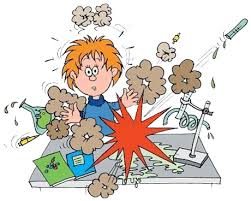 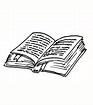 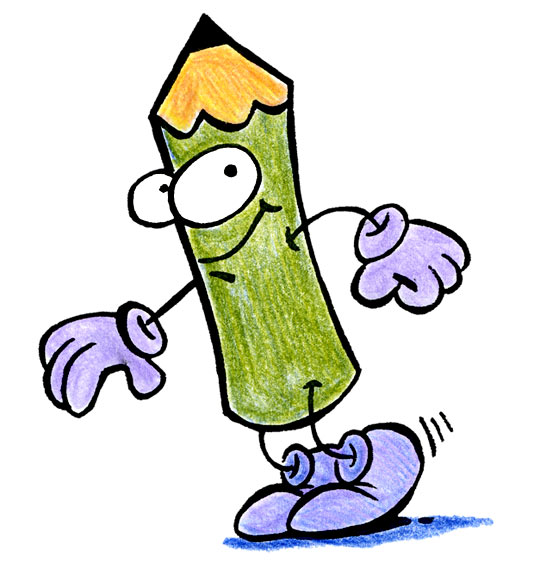 Collège Pierre de RonsardMatinée portes ouvertesSamedi 16 Juin 20189 h 00- 12 h 00Inscription des futurs élèves de 6e- Rencontre avec les professeurs Exposition des travaux réalisés par les élèves du collège- Visite du collège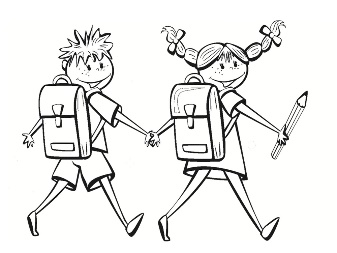 Un moment convivial au collège Pierre de Ronsard tout simplement !	 Collège Pierre de Ronsard : 01 39 89 81 39

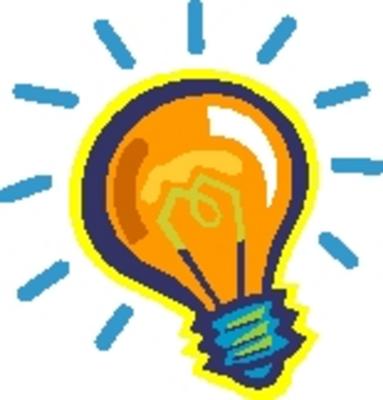 